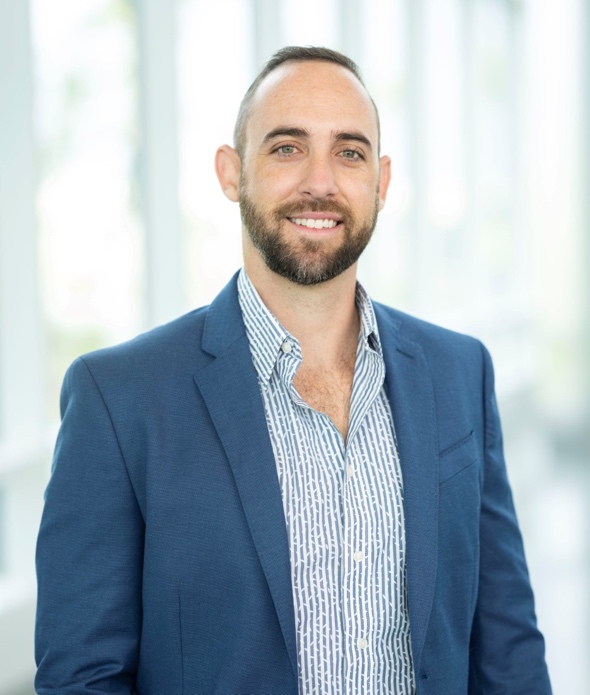 Eric Caplan; Sustainability and Resilience Program Director for HCAA – BioEric is a Florida native, born and raised in St. Petersburg. Before entering the fields of sustainability and resilience, Eric achieved a B.S. in Environmental Studies from the University of Central Florida, and a double M.S. from the University of Florida; one in Natural Resource and Policy, and the other in Environmental Engineering. Prior to joining Tampa International Airport (TPA) as the Sustainability and Resilience Program Director, Eric served as the Energy, Sustainability and Buildings Division Manager for Manatee County, FL Government, as well as the Energy Analyst for the Mayor’s Office of the City of St. Petersburg. Additionally, Eric has professional experience in the Environmental Protection, Emergency Management and Public Health fields. In addition to supporting community sustainability initiatives and promoting TPA sustainability efforts to the public at large, Eric internally manages the Sustainable Management Plan (SMP), the Resilience Action Plan (RAP), and Airport Carbon Accreditation Program (ACA) efforts on behalf of all the airports that make up the Hillsborough County Aviation Authority.